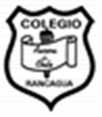 PLANIFICACIÓN ASIGNATURA: HISTORIA                            
CURSO: 4° BÁSICO                 
PROFESORAS: MAYTE CARRASCO – VERÓNICA MALDONADO
FECHA: SEMANA 7, MAYO 2020
TIEMPO: 3 HORASOA: Distinguir recursos naturales renovables y no renovables, reconocer el carácter limitado de los recursos naturales y la necesidad de cuidarlos, e identificar recursos presentes en objetos y bienes cotidianos. (OA 7)Describir distintos paisajes del continente americano, considerando climas, ríos, población, idiomas, países y grandes ciudades, entre otros, y utilizando vocabulario geográfico adecuado. (OA 8)Comparar, mediante la observación en imágenes, mapas y otras fuentes, paisajes de su región con paisajes de América, distinguiendo distintas formas de adaptación y transformación de la población a su ambiente natural. (OA 10)CONTENIDOS:Idiomas presentes en AméricaAdaptación al medio de los habitantes de AméricaRecursos presentes en AméricaOA DE LA SEMANA: Distinguir los idiomas presentes en América y el modo de adaptarse al medio de sus habitantes, clasificando los recursos naturales que utilizan para satisfacer sus necesidades.HABILIDADES:Formular y responder preguntas con relación al entorno geográfico para profundizar sobre temas de su interés en textos y fuentes diversas.